To be going toсобираться что-то сделать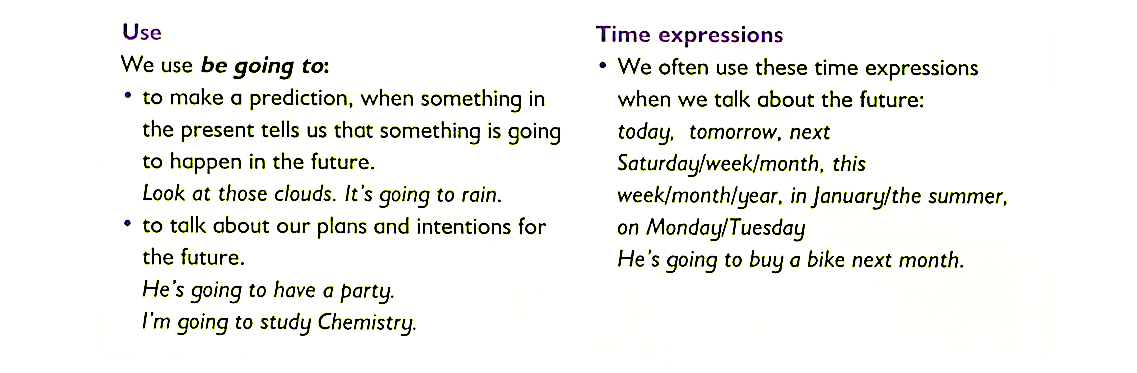 + Subject + to be + going to + Verb  ___________________________________________- S + to be + not + going to + V       ____________________________________________? (QW) + To be + S + going to + V ____________________________________________Who + to be (is) + going to + V       ____________________________________________Short answers:Yes, I am. No, I'm not.               Yes, he is. No, he isn't.               Yes, you are. No, you aren't.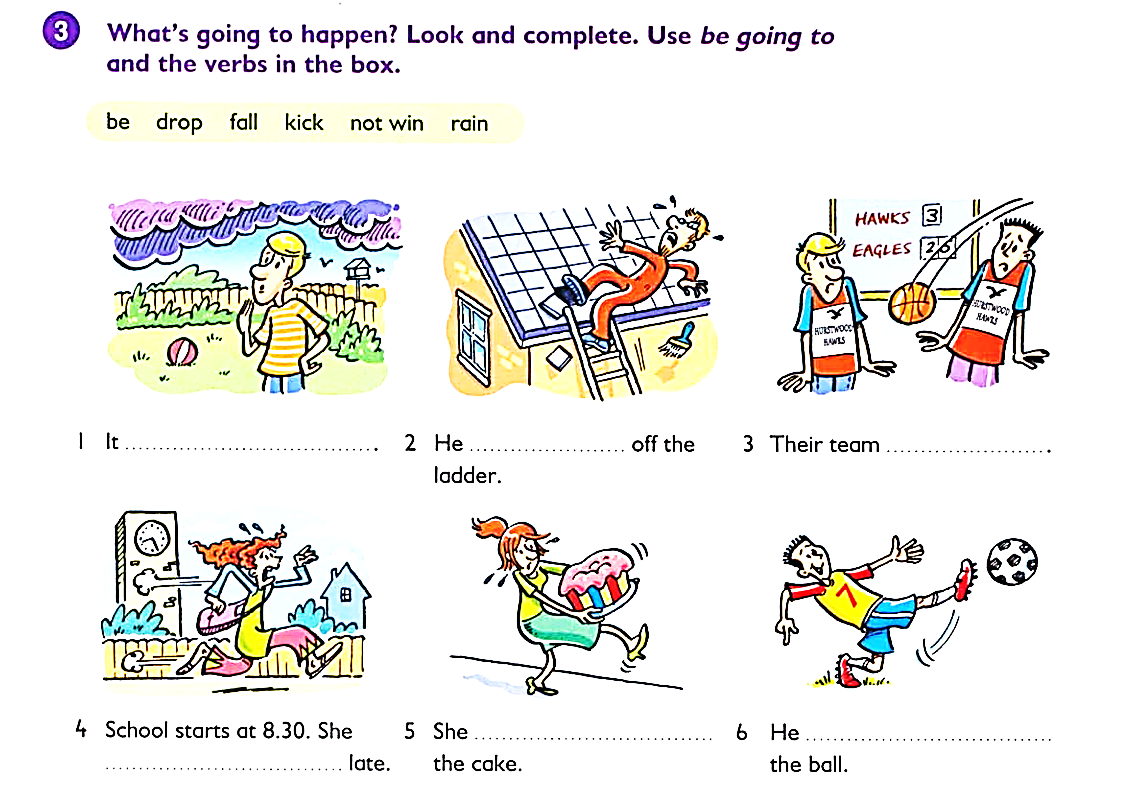 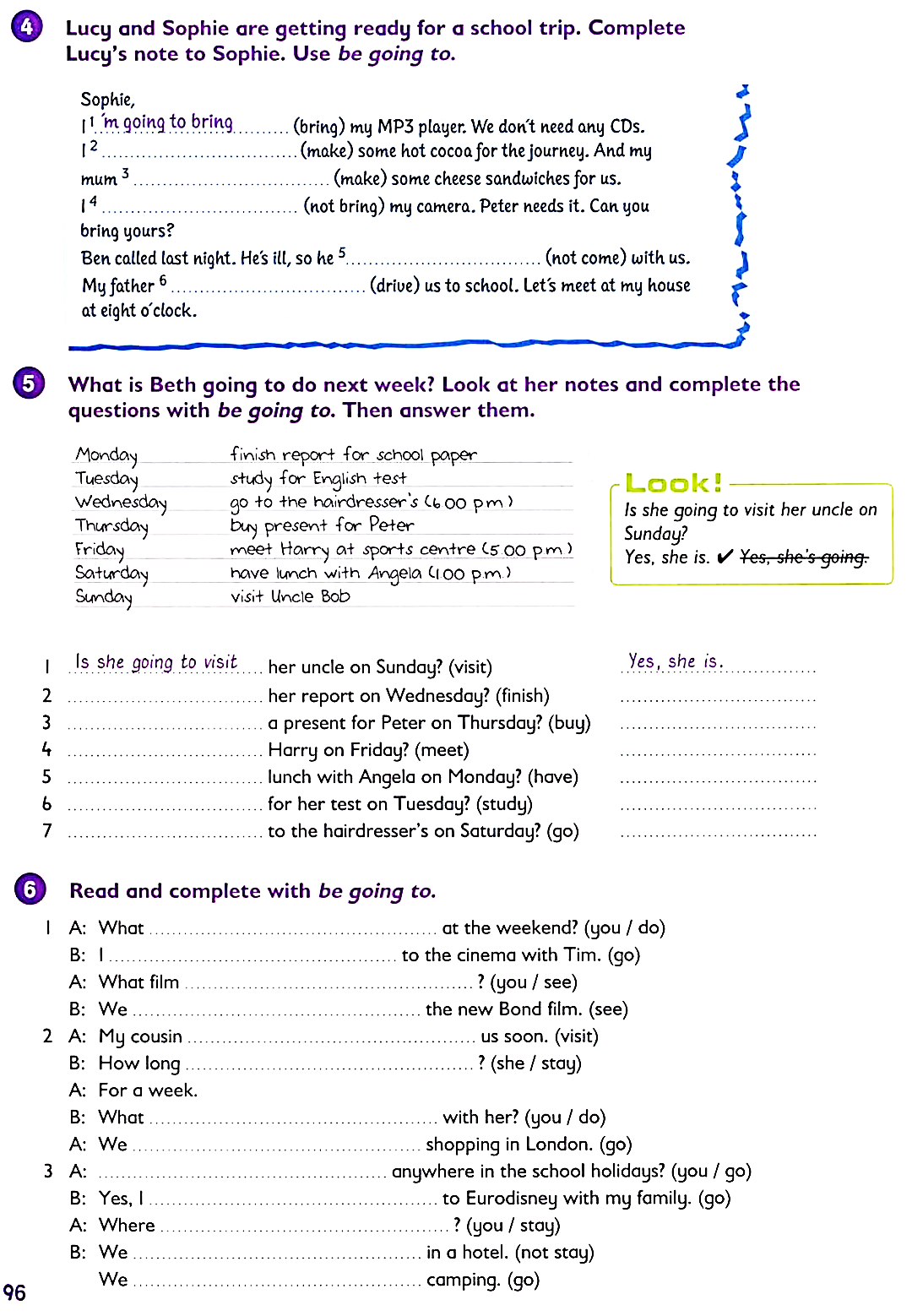 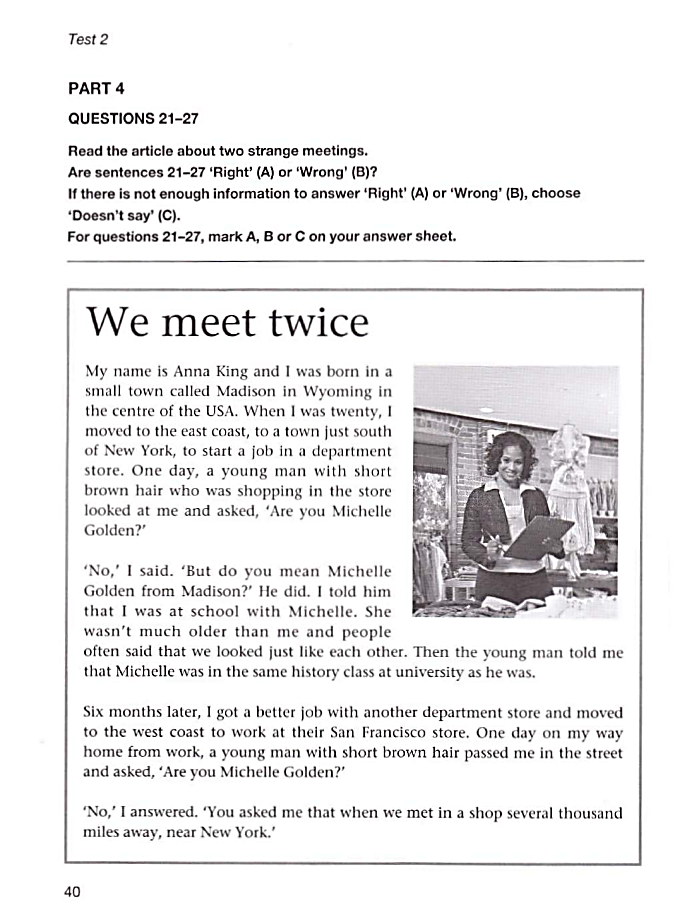 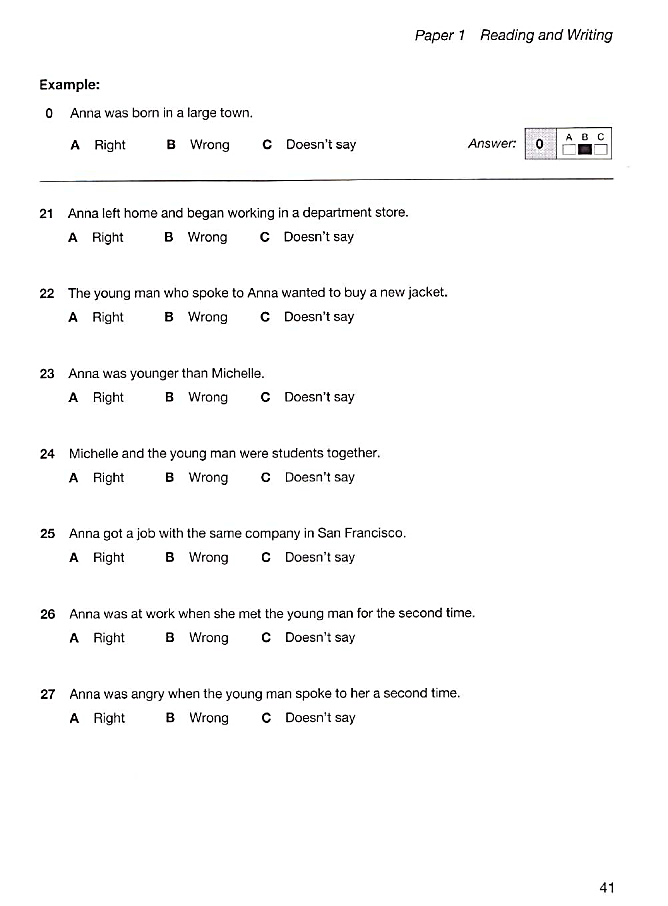 